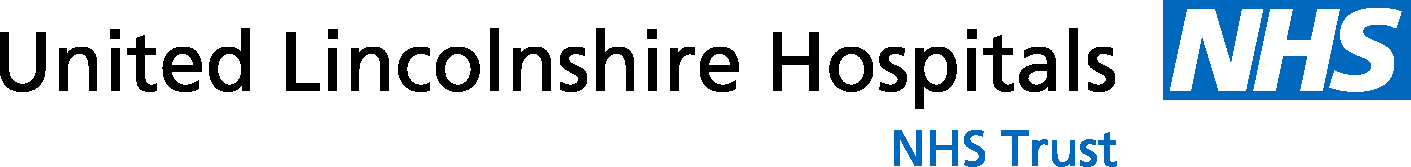 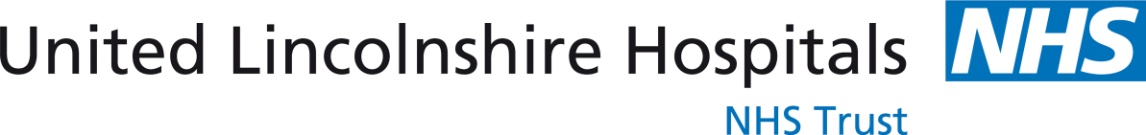 EMERGENCY CARE SERVICE – UPDATE 1.0 Background During July 2016 Lincoln and Pilgrim emergency departments expressed increasing concern as to their ability to fill their middle grade medical rotas. Due to the increasing reliance locally and demand nationally for locum doctors the fill rate of our A&E shifts was reducing leaving the departments at Lincoln and Pilgrim significantly understaffed. Between the 31st July and the 6th August a further three middle grades at Lincoln and 0.6 at Pilgrim had left. As a result of only having 2.6 whole time equivalent (wte) middle grades in Lincoln against an establishment of 11 and 4 wte middle grades at Pilgrim against an establishment of 11, despite extreme mitigation and planning, the rota could not be safely staffed on a prospective basis. The Trust Board (TB) were appraised of the situation on the 2nd August and the potential options. The TB were are in agreement that the level of additional risk to patients as indicated by; deterioration in ambulance handover times (particularly at Lincoln County Hospital), delays in first assessment (although the sickest patients are always prioritised) and a significant reduction in the number of patients assessed, treated, admitted or discharged within 4 hours (causing overcrowding within the emergency departments) is too great to continue without action. Approval was given to work through the possibility of an temporary service closure at Grantham in order to support staffing at Lincoln and Pilgrim A&E departments. A significant volume of discussion and work was conducted following the TB to consider the implications and impact on patients, staff and partner organisations. Throughout the intervening period the TB as well as key stakeholders have been kept informed where possible. Support to proceed with the temporary change to the opening hours at Grantham was provided on the morning of the 9th August with the change taking effect on Wednesday 17th August.The purpose of this briefing is to provide:A timeline of actions leading up to and following the temporary closure of Grantham A&E The full collection of documentation associated with this changeProvide an early indication on the impact of this changeTo outline the next stepsThe full detail of the case for change, options considered and full actions will not be covered in detail but can be accessed from the supporting documents.2.0 Timeline3.0 Impact of the changesThe impact of these changes cannot be underestimated upon patients, stakeholders and our staff. The decision to reduce the opening hours at Grantham was not taken lightly but on the grounds of patient safety due to a lack of a viable alternative option.Throughout this process our staff have worked hard to make the new arrangements work and their support is recognised.A monitoring process has been agreed and is in place. The early monitoring between 17th August and 29th August is showing: Daily average attendances at Grantham are c.60. This demonstrates a reduction of 20 attendances a day on the average attendances (80) seen between 1st August and 16th August. This is less than 25 reduction predicted. The daily peak in attendances is now being seen earlier in the afternoon suggesting a change in presenting behaviour. There has been no increase in attendances at Lincoln or Pilgrim.Daily average admissions at Grantham are 12 compared to a previous average admission rate of 14. This suggests a daily reduction of 2 admissions a day. This is less than the 6 predicted. There has been no increase in admissions at Lincoln or Pilgrim.No material change in Out of Hours presentations.No change in ambulance conveyance rates at Lincoln or Pilgrim. Awaiting further data from EMAS to analyse potential impact.    Early indications suggest that the expected impact is lower than originally thought. However this will remain under close scrutiny as the above data is only for a 13 day period and therefore needs to be viewed with caution.During these early stages releasing staff and orientating them to the department 120 hours of middle grade support from Grantham staff have provided cover at Lincoln A&E. This equates to 16.5% (1:6) of the Lincoln Middle grade rota. This is expected to increase over the coming weeks as the rotas settle. 4.0 Recruitment activitySignificant recruitment activity has been underway for a considerable amount of time to increase the number of middle grade staff. Additional actions have included: All adverts have been reviewed and refreshed. A new agency has approached us who suggest they can help us to recruit consultants and middle grades across hard to recruit to posts which is being explored. CESR (Certificate of Eligibility for Specialist Registration) posts re advertisedA&E speciality doctor posts advertised with up to 2 sessions a week, together with funding, to support the completion of an appropriate part time MSc or PhD. This ULHT funded initiative has been developed in partnership with the Community and Health Research Unit, based in the University of Lincoln.ULHT to have a recruitment stand at the Royal College of Emergency Medicine (RCEM) conference 20th-22nd of September. RCEM agreed to tweet all of their members with details of our vacancies to support our ED recruitment drive.Launch of Masters programme for middle grades plannedAt the time of writing our middle grade establishment is as follows:As can be seen from above Lincoln have not been able to recruit as yet, Pilgrim have managed to increase their establishment by 1 (from 4 wte) and Grantham have interviewed a suitable candidate in Egypt and are awaiting the individuals status and requirements to enter into the UK and practice as a middle grade.5.0 Timeline going forwardULHT will consider and respond to the legal letter before actionContinue to review temporary arrangement with staff and partnersContinue the implementation of the public and stakeholder engagement planDiscuss at Member Locality ForumsRegular system calls will continue to monitor the impact of these temporary changesFurther quality assurance visit by NHSI and lead CCG will be completed Brief TB in October and NovemberContinue to seek suitable middle grade medical staff in line with recruitment activities Review temporary arrangements for Grantham A&E at Lincolnshire A&E Delivery Board 6 September 2016 and 11 October 2016NHSI and NHSE to set the date, prior to the 17th November, to review whether the temporary changes in place at Grantham A&E can be lifted6.0 RecommendationThe Trust Board is asked to note the contents of this paper.To:The Trust BoardFrom:Mark Brassington, Chief Operating Officer Date:6th September 2016Title:Emergency Care Service – Current PositionEmergency Care Service – Current PositionResponsible Director: Mark Brassington, Chief Operating OfficerAuthors: Mark Brassington, COO; Michelle Rhodes, Director of Nursing and Kevin Turner, Deputy Chief ExecutiveResponsible Director: Mark Brassington, Chief Operating OfficerAuthors: Mark Brassington, COO; Michelle Rhodes, Director of Nursing and Kevin Turner, Deputy Chief ExecutiveResponsible Director: Mark Brassington, Chief Operating OfficerAuthors: Mark Brassington, COO; Michelle Rhodes, Director of Nursing and Kevin Turner, Deputy Chief ExecutivePurpose of the Report: The purpose of this report is to provide a further update to the Trust Board relating to the provision of emergency care at ULHT Hospitals and the next steps to ensure continued patient safety and public engagementPurpose of the Report: The purpose of this report is to provide a further update to the Trust Board relating to the provision of emergency care at ULHT Hospitals and the next steps to ensure continued patient safety and public engagementPurpose of the Report: The purpose of this report is to provide a further update to the Trust Board relating to the provision of emergency care at ULHT Hospitals and the next steps to ensure continued patient safety and public engagementThe Report is provided to the Board for:The Report is provided to the Board for:The Report is provided to the Board for:Summary/Key Points:The purpose of this briefing is to provide:A timeline of actions leading up to and following the temporary closure of Grantham A&E The full collection of documentation associated with this changeProvide an early indication on the impact of this changeTo outline the next stepsSummary/Key Points:The purpose of this briefing is to provide:A timeline of actions leading up to and following the temporary closure of Grantham A&E The full collection of documentation associated with this changeProvide an early indication on the impact of this changeTo outline the next stepsSummary/Key Points:The purpose of this briefing is to provide:A timeline of actions leading up to and following the temporary closure of Grantham A&E The full collection of documentation associated with this changeProvide an early indication on the impact of this changeTo outline the next stepsRecommendations:That the Trust Board note the action taken to date, suggested future action and to agree to monthly updatesRecommendations:That the Trust Board note the action taken to date, suggested future action and to agree to monthly updatesRecommendations:That the Trust Board note the action taken to date, suggested future action and to agree to monthly updatesStrategic Risk RegisterUrgent Care Staffing within the Corporate Risk registerStrategic Risk RegisterUrgent Care Staffing within the Corporate Risk registerPerformance KPIs and measuresPerformance against the 4-hour A&E standard is included within the report, together with proposed solutions for improving the current performance, which is not meeting the standard.Resource Implications (e.g. Financial, HR) The course of action will release junior, middle grade and consultant staff to support Lincoln and Pilgrim medical rotasResource Implications (e.g. Financial, HR) The course of action will release junior, middle grade and consultant staff to support Lincoln and Pilgrim medical rotasResource Implications (e.g. Financial, HR) The course of action will release junior, middle grade and consultant staff to support Lincoln and Pilgrim medical rotasAssurance Implications Assurance Implications Assurance Implications Patient and Public Involvement (PPI) Implications – considered through the Quality Impact Assessment and Equality Impact Assessment. This will remain an ongoing process as we will be continually engaging with patients and public during this temporary closure. Patient and Public Involvement (PPI) Implications – considered through the Quality Impact Assessment and Equality Impact Assessment. This will remain an ongoing process as we will be continually engaging with patients and public during this temporary closure. Patient and Public Involvement (PPI) Implications – considered through the Quality Impact Assessment and Equality Impact Assessment. This will remain an ongoing process as we will be continually engaging with patients and public during this temporary closure. Information exempt from Disclosure – NoInformation exempt from Disclosure – NoInformation exempt from Disclosure – NoRequirement for further review?  Yes Requirement for further review?  Yes Requirement for further review?  Yes DateAction1.8.16Email sent to all CCG and Lincolnshire provider (including EMAS) accountable officers providing an update of the staffing issues and request for help1.8.16Briefed chair of System Resilience Group (SRG) and Accountable Officer of the lead CCG regarding TB paper2.8.16TB appraised of the situation, potential options and gave approval to work through the possibility of a temporary service closure at Grantham2.8.16NHS Improvement (NHSI) and Chair of SRG and Accountable Officer of the lead CCG appraised of the TB decision2.8.16CEO of Healthwatch briefed of the current A&E challenges3.8.16Briefed CEO of EMAS and Lincolnshire South West CCG Accountable Officer3.8.16Further communications regarding staffing support releasedCrisis report for further medical staff 4.8.16NHSI Checklist for temporary closure submitted5.8.16Updated COO at EMAS5.8.16Finalised Emergency Care Service Case for Urgent Service Reconfiguration on Grounds of Patient safety submitted to NHSI8.8.16Finalised Case for change shared with the TB8.8.16Briefed Mr Dilip Mathur, CD Grantham9.8.16Authorisation from NHSI provided to enact Temporary Service closure on grounds of patient safety9.8.16Enacted the communications planBriefed local staff side, all affected staff, Healthwatch, local councillors, MPs, and stakeholders Telephone briefing with CQCFace to face staff briefings at Lincoln, Pilgrim and GranthamFace to face media briefing to ensure public and patients would be aware1 to 1 staff briefings with affected staffAll user email message to all staff All ULHT stakeholders emailed UHLT members emailed (which included over 1000 members of the public)Grantham MAC attended9.8.16Briefed CEO of ULH, NUH and Peterborough9.8.16System Resilience Group Briefed 10.8.16Publish press release on website, including FAQs and post on social media10.8.16Media interviews to ensure public and patients aware and engaged10.8.161:1 with consultants10.8.161:1 with middle grades10.8.161:1 with juniors10.8.161:1 with nursing and departmental staff commenced10.8.16Teleconference held to discuss possible service models which included LCHS, SWLCCG and LPFT. EMAS consulted.11.8.16Agreed final operating model for Grantham during temporary closure.Opening 09:00 and closing at 18.30 (staffed to 21.00 to assess, treat, admit or discharge patients who have presented prior to closing at 18.30)11.8.16Briefed stakeholders on decision to close A&E overnight11.8.16All user email message to all staff on new opening hours 11.8.16All user email message to all stakeholders including Healthwatch, local councillors, Mid-Kesteven District Council, Lincolnshire County Council.  Begin considering and responding to public enquiries and questions11.8.16Press release on new opening hours 11.8.16Published press release on website, including updated FAQs and post on social media11.8.16Sent out email message to all staff and  NEDS11.8.16Grantham, Lincoln and Pilgrim staff briefing15.8.16Implementation plan further developed and implemented  15.8.16Quality Impact Assessment Finalised 15.8.16Equality Impact Assessment Commenced15.8.16Displayed posters at GDH and distributed to GP surgeries, other community areas16.8.16Full Briefing and update to the TB (TB Development session)16.8.16Out of Hours service worked from new location at Grantham16.8.16Standard Operating Procedure agreed for the process of overnight closure17.8.16Media and continued dialogue with public and stakeholders over details17.8.16New departmental hours implemented17.8.16Published press release on alternatives to A&E18.8.16Reviewed time staff available post closure and extended from 21:00 to 21.3018.8.16Daily reviews initiated with NHS partners.  Continued dialogue with public and stakeholders19.8.16Monitoring process agreed to review impact19.8.16Lead CCG and NHSI undertook a quality visit of Grantham A&E following changes and reported no concerns (awaiting written feedback)22.8.16Reviewed time staff available post closure and extended from 21:30 to 22.0023.8.16Meetings held with LCHS and SWLCCG to explore possibility of a minor injury service being provided by LCHS to supplement the out of hours service23.8.16Met with Police and Crime Commissioner23.8.16Received letter before action instructed by Councillor  Morgan as a representative of SOS Grantham Hospital26.8.16Potentially impacted on groups communication plan further refined30.8.16Received letter of support from NHSI30.8.16Provided an update to CQC31.8.16Continued dialogue with staff, public and stakeholdersSiteEstablishmentIn PostLincoln112.6Pilgrim115Grantham65